Математический справочник «Наш город – Верхний Тагил»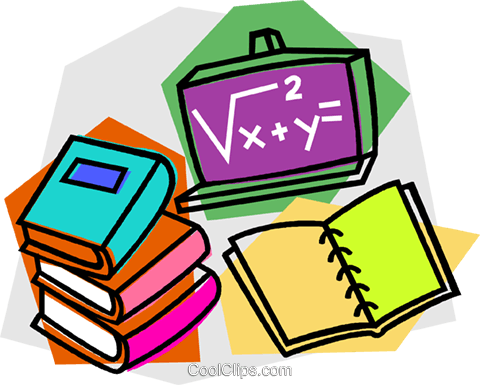 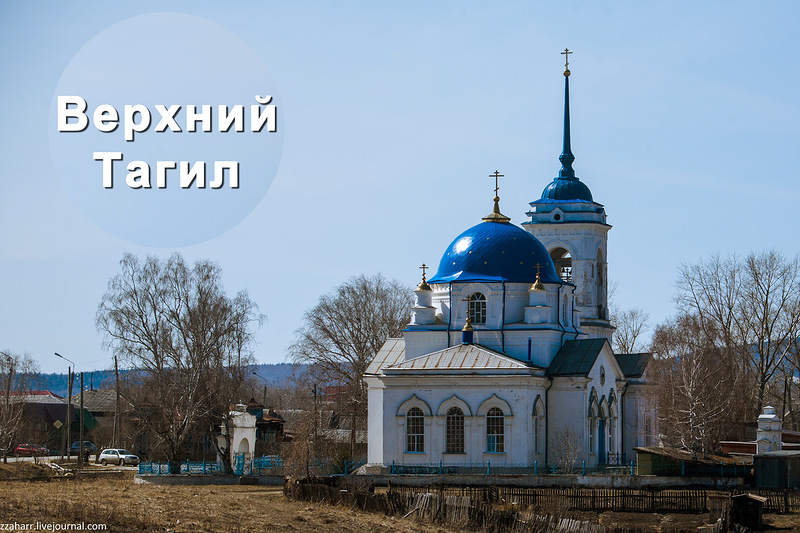 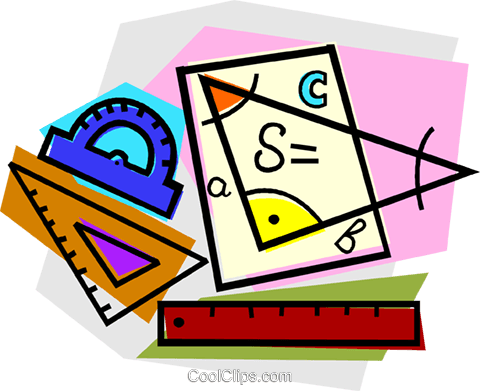 Составитель: ____________________________________________________________                       Учени____4 класса ГКОУ СО «Верхнетагильский детский дом-школа                                                                   2017 г.История городаПлан:Дата возникновения города.Численность населения.Площадь города.Сколько в городе парков?Сколько рек?Сколько фабрик/заводов?Сколько школ?Сколько памятников?Составь рассказ о городе, опираясь на план:________________________________________________________________________________________________________________________________________________________________________________________________________________________________________________________________________________________________________________________________________________________________________________________________________________________________________________________________________________________________________________________________________________________________________________________________________________________________________________________________________________________________________________________________________________________________________________________________________________________________________________________________________________________________________________________________________________________________________________________________________________________________________________________________________________________________________________________________________________________________Математический городСоставь задачу о своем городе и реши её:________________________________________________________________________________________________________________________________________________________________________________________________________________________________________________________________________________________________________________________________________________________________________________________________________Придумай загадки о своем городе:________________________________________________________________________________________________________________________________________________________________________________________________________________________________________________________________________________________________________________________________________________________________________________________________________________________________________________________________Нарисуй свой город, используя в рисунке цифры, геометрические фигуры, арифметические действия: